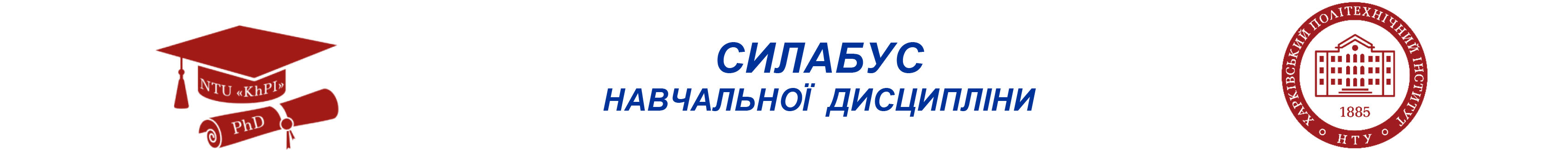 «ГЕНДЕРНІ ДОСЛІДЖЕННЯ В СУЧАСНІЙ ПСИХОЛОГІЧНІЙ НАУЦІ»«ГЕНДЕРНІ ДОСЛІДЖЕННЯ В СУЧАСНІЙ ПСИХОЛОГІЧНІЙ НАУЦІ»«ГЕНДЕРНІ ДОСЛІДЖЕННЯ В СУЧАСНІЙ ПСИХОЛОГІЧНІЙ НАУЦІ»«ГЕНДЕРНІ ДОСЛІДЖЕННЯ В СУЧАСНІЙ ПСИХОЛОГІЧНІЙ НАУЦІ»«ГЕНДЕРНІ ДОСЛІДЖЕННЯ В СУЧАСНІЙ ПСИХОЛОГІЧНІЙ НАУЦІ»«ГЕНДЕРНІ ДОСЛІДЖЕННЯ В СУЧАСНІЙ ПСИХОЛОГІЧНІЙ НАУЦІ»«ГЕНДЕРНІ ДОСЛІДЖЕННЯ В СУЧАСНІЙ ПСИХОЛОГІЧНІЙ НАУЦІ»«ГЕНДЕРНІ ДОСЛІДЖЕННЯ В СУЧАСНІЙ ПСИХОЛОГІЧНІЙ НАУЦІ»«ГЕНДЕРНІ ДОСЛІДЖЕННЯ В СУЧАСНІЙ ПСИХОЛОГІЧНІЙ НАУЦІ»«ГЕНДЕРНІ ДОСЛІДЖЕННЯ В СУЧАСНІЙ ПСИХОЛОГІЧНІЙ НАУЦІ»«ГЕНДЕРНІ ДОСЛІДЖЕННЯ В СУЧАСНІЙ ПСИХОЛОГІЧНІЙ НАУЦІ»«ГЕНДЕРНІ ДОСЛІДЖЕННЯ В СУЧАСНІЙ ПСИХОЛОГІЧНІЙ НАУЦІ»«ГЕНДЕРНІ ДОСЛІДЖЕННЯ В СУЧАСНІЙ ПСИХОЛОГІЧНІЙ НАУЦІ»«ГЕНДЕРНІ ДОСЛІДЖЕННЯ В СУЧАСНІЙ ПСИХОЛОГІЧНІЙ НАУЦІ»«ГЕНДЕРНІ ДОСЛІДЖЕННЯ В СУЧАСНІЙ ПСИХОЛОГІЧНІЙ НАУЦІ»«ГЕНДЕРНІ ДОСЛІДЖЕННЯ В СУЧАСНІЙ ПСИХОЛОГІЧНІЙ НАУЦІ»«ГЕНДЕРНІ ДОСЛІДЖЕННЯ В СУЧАСНІЙ ПСИХОЛОГІЧНІЙ НАУЦІ»«ГЕНДЕРНІ ДОСЛІДЖЕННЯ В СУЧАСНІЙ ПСИХОЛОГІЧНІЙ НАУЦІ»Шифр  та назва спеціальностіШифр  та назва спеціальностіШифр  та назва спеціальностіШифр  та назва спеціальностіШифр  та назва спеціальності053 – Психологія053 – Психологія053 – Психологія053 – Психологія053 – ПсихологіяФакультет / ІнститутФакультет / ІнститутСоціально-гуманітарних технологійСоціально-гуманітарних технологійСоціально-гуманітарних технологійСоціально-гуманітарних технологійСоціально-гуманітарних технологійСоціально-гуманітарних технологійНазва освітньо-наукової програмиНазва освітньо-наукової програмиНазва освітньо-наукової програмиНазва освітньо-наукової програмиНазва освітньо-наукової програмиПсихологіяПсихологіяПсихологіяПсихологіяПсихологіяКафедраКафедраПедагогіки і психології управління соціальними системами ім. акад. І.А.ЗязюнаПедагогіки і психології управління соціальними системами ім. акад. І.А.ЗязюнаПедагогіки і психології управління соціальними системами ім. акад. І.А.ЗязюнаПедагогіки і психології управління соціальними системами ім. акад. І.А.ЗязюнаПедагогіки і психології управління соціальними системами ім. акад. І.А.ЗязюнаПедагогіки і психології управління соціальними системами ім. акад. І.А.ЗязюнаВИКЛАДАЧВИКЛАДАЧВИКЛАДАЧВИКЛАДАЧВИКЛАДАЧВИКЛАДАЧВИКЛАДАЧВИКЛАДАЧВИКЛАДАЧВИКЛАДАЧВИКЛАДАЧВИКЛАДАЧВИКЛАДАЧВИКЛАДАЧВИКЛАДАЧВИКЛАДАЧВИКЛАДАЧВИКЛАДАЧ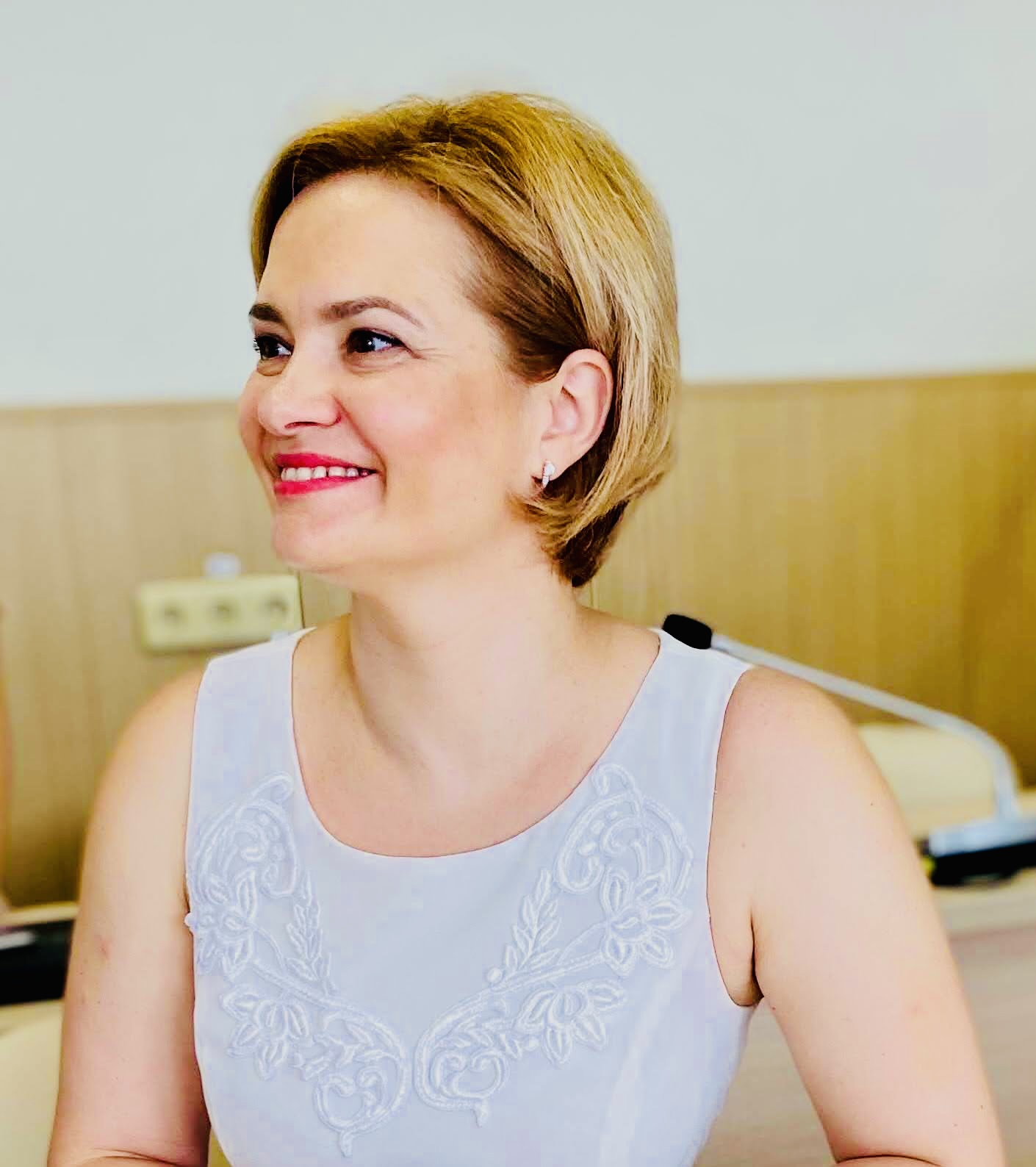 Богдан Жанна Борисівна, Zhanna.Bogdan@kpi.edu.uaБогдан Жанна Борисівна, Zhanna.Bogdan@kpi.edu.uaБогдан Жанна Борисівна, Zhanna.Bogdan@kpi.edu.uaБогдан Жанна Борисівна, Zhanna.Bogdan@kpi.edu.uaБогдан Жанна Борисівна, Zhanna.Bogdan@kpi.edu.uaБогдан Жанна Борисівна, Zhanna.Bogdan@kpi.edu.uaБогдан Жанна Борисівна, Zhanna.Bogdan@kpi.edu.uaБогдан Жанна Борисівна, Zhanna.Bogdan@kpi.edu.uaБогдан Жанна Борисівна, Zhanna.Bogdan@kpi.edu.uaБогдан Жанна Борисівна, Zhanna.Bogdan@kpi.edu.uaБогдан Жанна Борисівна, Zhanna.Bogdan@kpi.edu.uaБогдан Жанна Борисівна, Zhanna.Bogdan@kpi.edu.uaБогдан Жанна Борисівна, Zhanna.Bogdan@kpi.edu.uaБогдан Жанна Борисівна, Zhanna.Bogdan@kpi.edu.uaКандидат психологічних наук, доцент, доцент кафедри педагогіки і психології управління соціальними системами ім. акад. І.А.Зязюна НТУ «ХПІ». Досвід роботи – 19 років. Автор понад 70 наукових та навчально-методичних праць. Провідний лектор з дисциплін: «Організаційна психологія», «Гендерна психологія», «Когнітивно-поведінкова терапія в системі охорони здоров’я»Кандидат психологічних наук, доцент, доцент кафедри педагогіки і психології управління соціальними системами ім. акад. І.А.Зязюна НТУ «ХПІ». Досвід роботи – 19 років. Автор понад 70 наукових та навчально-методичних праць. Провідний лектор з дисциплін: «Організаційна психологія», «Гендерна психологія», «Когнітивно-поведінкова терапія в системі охорони здоров’я»Кандидат психологічних наук, доцент, доцент кафедри педагогіки і психології управління соціальними системами ім. акад. І.А.Зязюна НТУ «ХПІ». Досвід роботи – 19 років. Автор понад 70 наукових та навчально-методичних праць. Провідний лектор з дисциплін: «Організаційна психологія», «Гендерна психологія», «Когнітивно-поведінкова терапія в системі охорони здоров’я»Кандидат психологічних наук, доцент, доцент кафедри педагогіки і психології управління соціальними системами ім. акад. І.А.Зязюна НТУ «ХПІ». Досвід роботи – 19 років. Автор понад 70 наукових та навчально-методичних праць. Провідний лектор з дисциплін: «Організаційна психологія», «Гендерна психологія», «Когнітивно-поведінкова терапія в системі охорони здоров’я»Кандидат психологічних наук, доцент, доцент кафедри педагогіки і психології управління соціальними системами ім. акад. І.А.Зязюна НТУ «ХПІ». Досвід роботи – 19 років. Автор понад 70 наукових та навчально-методичних праць. Провідний лектор з дисциплін: «Організаційна психологія», «Гендерна психологія», «Когнітивно-поведінкова терапія в системі охорони здоров’я»Кандидат психологічних наук, доцент, доцент кафедри педагогіки і психології управління соціальними системами ім. акад. І.А.Зязюна НТУ «ХПІ». Досвід роботи – 19 років. Автор понад 70 наукових та навчально-методичних праць. Провідний лектор з дисциплін: «Організаційна психологія», «Гендерна психологія», «Когнітивно-поведінкова терапія в системі охорони здоров’я»Кандидат психологічних наук, доцент, доцент кафедри педагогіки і психології управління соціальними системами ім. акад. І.А.Зязюна НТУ «ХПІ». Досвід роботи – 19 років. Автор понад 70 наукових та навчально-методичних праць. Провідний лектор з дисциплін: «Організаційна психологія», «Гендерна психологія», «Когнітивно-поведінкова терапія в системі охорони здоров’я»Кандидат психологічних наук, доцент, доцент кафедри педагогіки і психології управління соціальними системами ім. акад. І.А.Зязюна НТУ «ХПІ». Досвід роботи – 19 років. Автор понад 70 наукових та навчально-методичних праць. Провідний лектор з дисциплін: «Організаційна психологія», «Гендерна психологія», «Когнітивно-поведінкова терапія в системі охорони здоров’я»Кандидат психологічних наук, доцент, доцент кафедри педагогіки і психології управління соціальними системами ім. акад. І.А.Зязюна НТУ «ХПІ». Досвід роботи – 19 років. Автор понад 70 наукових та навчально-методичних праць. Провідний лектор з дисциплін: «Організаційна психологія», «Гендерна психологія», «Когнітивно-поведінкова терапія в системі охорони здоров’я»Кандидат психологічних наук, доцент, доцент кафедри педагогіки і психології управління соціальними системами ім. акад. І.А.Зязюна НТУ «ХПІ». Досвід роботи – 19 років. Автор понад 70 наукових та навчально-методичних праць. Провідний лектор з дисциплін: «Організаційна психологія», «Гендерна психологія», «Когнітивно-поведінкова терапія в системі охорони здоров’я»Кандидат психологічних наук, доцент, доцент кафедри педагогіки і психології управління соціальними системами ім. акад. І.А.Зязюна НТУ «ХПІ». Досвід роботи – 19 років. Автор понад 70 наукових та навчально-методичних праць. Провідний лектор з дисциплін: «Організаційна психологія», «Гендерна психологія», «Когнітивно-поведінкова терапія в системі охорони здоров’я»Кандидат психологічних наук, доцент, доцент кафедри педагогіки і психології управління соціальними системами ім. акад. І.А.Зязюна НТУ «ХПІ». Досвід роботи – 19 років. Автор понад 70 наукових та навчально-методичних праць. Провідний лектор з дисциплін: «Організаційна психологія», «Гендерна психологія», «Когнітивно-поведінкова терапія в системі охорони здоров’я»Кандидат психологічних наук, доцент, доцент кафедри педагогіки і психології управління соціальними системами ім. акад. І.А.Зязюна НТУ «ХПІ». Досвід роботи – 19 років. Автор понад 70 наукових та навчально-методичних праць. Провідний лектор з дисциплін: «Організаційна психологія», «Гендерна психологія», «Когнітивно-поведінкова терапія в системі охорони здоров’я»Кандидат психологічних наук, доцент, доцент кафедри педагогіки і психології управління соціальними системами ім. акад. І.А.Зязюна НТУ «ХПІ». Досвід роботи – 19 років. Автор понад 70 наукових та навчально-методичних праць. Провідний лектор з дисциплін: «Організаційна психологія», «Гендерна психологія», «Когнітивно-поведінкова терапія в системі охорони здоров’я»ЗАГАЛЬНА ІНФОРМАЦІЯ ПРО ДИСЦИПЛІНУЗАГАЛЬНА ІНФОРМАЦІЯ ПРО ДИСЦИПЛІНУЗАГАЛЬНА ІНФОРМАЦІЯ ПРО ДИСЦИПЛІНУЗАГАЛЬНА ІНФОРМАЦІЯ ПРО ДИСЦИПЛІНУЗАГАЛЬНА ІНФОРМАЦІЯ ПРО ДИСЦИПЛІНУЗАГАЛЬНА ІНФОРМАЦІЯ ПРО ДИСЦИПЛІНУЗАГАЛЬНА ІНФОРМАЦІЯ ПРО ДИСЦИПЛІНУЗАГАЛЬНА ІНФОРМАЦІЯ ПРО ДИСЦИПЛІНУЗАГАЛЬНА ІНФОРМАЦІЯ ПРО ДИСЦИПЛІНУЗАГАЛЬНА ІНФОРМАЦІЯ ПРО ДИСЦИПЛІНУЗАГАЛЬНА ІНФОРМАЦІЯ ПРО ДИСЦИПЛІНУЗАГАЛЬНА ІНФОРМАЦІЯ ПРО ДИСЦИПЛІНУЗАГАЛЬНА ІНФОРМАЦІЯ ПРО ДИСЦИПЛІНУЗАГАЛЬНА ІНФОРМАЦІЯ ПРО ДИСЦИПЛІНУЗАГАЛЬНА ІНФОРМАЦІЯ ПРО ДИСЦИПЛІНУЗАГАЛЬНА ІНФОРМАЦІЯ ПРО ДИСЦИПЛІНУЗАГАЛЬНА ІНФОРМАЦІЯ ПРО ДИСЦИПЛІНУЗАГАЛЬНА ІНФОРМАЦІЯ ПРО ДИСЦИПЛІНУАнотаціяАнотаціяАнотаціяАнотаціяДисципліна спрямована на оволодіння аспірантом теоретичних знань з проблеми гендерних особливостей в професійній діяльності, відпрацьовування основних прийомів, які використовуються в психодіагностиці статевих взаємовідносинДисципліна спрямована на оволодіння аспірантом теоретичних знань з проблеми гендерних особливостей в професійній діяльності, відпрацьовування основних прийомів, які використовуються в психодіагностиці статевих взаємовідносинДисципліна спрямована на оволодіння аспірантом теоретичних знань з проблеми гендерних особливостей в професійній діяльності, відпрацьовування основних прийомів, які використовуються в психодіагностиці статевих взаємовідносинДисципліна спрямована на оволодіння аспірантом теоретичних знань з проблеми гендерних особливостей в професійній діяльності, відпрацьовування основних прийомів, які використовуються в психодіагностиці статевих взаємовідносинДисципліна спрямована на оволодіння аспірантом теоретичних знань з проблеми гендерних особливостей в професійній діяльності, відпрацьовування основних прийомів, які використовуються в психодіагностиці статевих взаємовідносинДисципліна спрямована на оволодіння аспірантом теоретичних знань з проблеми гендерних особливостей в професійній діяльності, відпрацьовування основних прийомів, які використовуються в психодіагностиці статевих взаємовідносинДисципліна спрямована на оволодіння аспірантом теоретичних знань з проблеми гендерних особливостей в професійній діяльності, відпрацьовування основних прийомів, які використовуються в психодіагностиці статевих взаємовідносинДисципліна спрямована на оволодіння аспірантом теоретичних знань з проблеми гендерних особливостей в професійній діяльності, відпрацьовування основних прийомів, які використовуються в психодіагностиці статевих взаємовідносинДисципліна спрямована на оволодіння аспірантом теоретичних знань з проблеми гендерних особливостей в професійній діяльності, відпрацьовування основних прийомів, які використовуються в психодіагностиці статевих взаємовідносинДисципліна спрямована на оволодіння аспірантом теоретичних знань з проблеми гендерних особливостей в професійній діяльності, відпрацьовування основних прийомів, які використовуються в психодіагностиці статевих взаємовідносинДисципліна спрямована на оволодіння аспірантом теоретичних знань з проблеми гендерних особливостей в професійній діяльності, відпрацьовування основних прийомів, які використовуються в психодіагностиці статевих взаємовідносинДисципліна спрямована на оволодіння аспірантом теоретичних знань з проблеми гендерних особливостей в професійній діяльності, відпрацьовування основних прийомів, які використовуються в психодіагностиці статевих взаємовідносинДисципліна спрямована на оволодіння аспірантом теоретичних знань з проблеми гендерних особливостей в професійній діяльності, відпрацьовування основних прийомів, які використовуються в психодіагностиці статевих взаємовідносинДисципліна спрямована на оволодіння аспірантом теоретичних знань з проблеми гендерних особливостей в професійній діяльності, відпрацьовування основних прийомів, які використовуються в психодіагностиці статевих взаємовідносинМета та ціліМета та ціліМета та ціліМета та ціліАспірант повинен оволодіти теоретичними уявленнями та практичними навичками щодо аналізу та оцінки процесів міжособистісної та групової взаємодії та впливу, володіти методами прогнозування та управління процесами соціально-психологічної взаємодії в гендерних взаємовідносинах.Аспірант повинен оволодіти теоретичними уявленнями та практичними навичками щодо аналізу та оцінки процесів міжособистісної та групової взаємодії та впливу, володіти методами прогнозування та управління процесами соціально-психологічної взаємодії в гендерних взаємовідносинах.Аспірант повинен оволодіти теоретичними уявленнями та практичними навичками щодо аналізу та оцінки процесів міжособистісної та групової взаємодії та впливу, володіти методами прогнозування та управління процесами соціально-психологічної взаємодії в гендерних взаємовідносинах.Аспірант повинен оволодіти теоретичними уявленнями та практичними навичками щодо аналізу та оцінки процесів міжособистісної та групової взаємодії та впливу, володіти методами прогнозування та управління процесами соціально-психологічної взаємодії в гендерних взаємовідносинах.Аспірант повинен оволодіти теоретичними уявленнями та практичними навичками щодо аналізу та оцінки процесів міжособистісної та групової взаємодії та впливу, володіти методами прогнозування та управління процесами соціально-психологічної взаємодії в гендерних взаємовідносинах.Аспірант повинен оволодіти теоретичними уявленнями та практичними навичками щодо аналізу та оцінки процесів міжособистісної та групової взаємодії та впливу, володіти методами прогнозування та управління процесами соціально-психологічної взаємодії в гендерних взаємовідносинах.Аспірант повинен оволодіти теоретичними уявленнями та практичними навичками щодо аналізу та оцінки процесів міжособистісної та групової взаємодії та впливу, володіти методами прогнозування та управління процесами соціально-психологічної взаємодії в гендерних взаємовідносинах.Аспірант повинен оволодіти теоретичними уявленнями та практичними навичками щодо аналізу та оцінки процесів міжособистісної та групової взаємодії та впливу, володіти методами прогнозування та управління процесами соціально-психологічної взаємодії в гендерних взаємовідносинах.Аспірант повинен оволодіти теоретичними уявленнями та практичними навичками щодо аналізу та оцінки процесів міжособистісної та групової взаємодії та впливу, володіти методами прогнозування та управління процесами соціально-психологічної взаємодії в гендерних взаємовідносинах.Аспірант повинен оволодіти теоретичними уявленнями та практичними навичками щодо аналізу та оцінки процесів міжособистісної та групової взаємодії та впливу, володіти методами прогнозування та управління процесами соціально-психологічної взаємодії в гендерних взаємовідносинах.Аспірант повинен оволодіти теоретичними уявленнями та практичними навичками щодо аналізу та оцінки процесів міжособистісної та групової взаємодії та впливу, володіти методами прогнозування та управління процесами соціально-психологічної взаємодії в гендерних взаємовідносинах.Аспірант повинен оволодіти теоретичними уявленнями та практичними навичками щодо аналізу та оцінки процесів міжособистісної та групової взаємодії та впливу, володіти методами прогнозування та управління процесами соціально-психологічної взаємодії в гендерних взаємовідносинах.Аспірант повинен оволодіти теоретичними уявленнями та практичними навичками щодо аналізу та оцінки процесів міжособистісної та групової взаємодії та впливу, володіти методами прогнозування та управління процесами соціально-психологічної взаємодії в гендерних взаємовідносинах.Аспірант повинен оволодіти теоретичними уявленнями та практичними навичками щодо аналізу та оцінки процесів міжособистісної та групової взаємодії та впливу, володіти методами прогнозування та управління процесами соціально-психологічної взаємодії в гендерних взаємовідносинах.ФорматФорматФорматФорматЛекції, практичні заняття. Підсумковий контроль – залік   Лекції, практичні заняття. Підсумковий контроль – залік   Лекції, практичні заняття. Підсумковий контроль – залік   Лекції, практичні заняття. Підсумковий контроль – залік   Лекції, практичні заняття. Підсумковий контроль – залік   Лекції, практичні заняття. Підсумковий контроль – залік   Лекції, практичні заняття. Підсумковий контроль – залік   Лекції, практичні заняття. Підсумковий контроль – залік   Лекції, практичні заняття. Підсумковий контроль – залік   Лекції, практичні заняття. Підсумковий контроль – залік   Лекції, практичні заняття. Підсумковий контроль – залік   Лекції, практичні заняття. Підсумковий контроль – залік   Лекції, практичні заняття. Підсумковий контроль – залік   Лекції, практичні заняття. Підсумковий контроль – залік   Результати навчанняРезультати навчанняРезультати навчанняРезультати навчанняРН3. Знати та переосмислювати існуючі та \ або створювати нові теоретичні моделі та психологічні підходи до аналізу й інтерпретації одержаних результатів наукового дослідженняРН7. Працювати над власним розвитком та вдосконаленням, визначати свої професійні можливості та виявляти прагнення до підвищення професійної кваліфікації та професійної мобільностіРН3. Знати та переосмислювати існуючі та \ або створювати нові теоретичні моделі та психологічні підходи до аналізу й інтерпретації одержаних результатів наукового дослідженняРН7. Працювати над власним розвитком та вдосконаленням, визначати свої професійні можливості та виявляти прагнення до підвищення професійної кваліфікації та професійної мобільностіРН3. Знати та переосмислювати існуючі та \ або створювати нові теоретичні моделі та психологічні підходи до аналізу й інтерпретації одержаних результатів наукового дослідженняРН7. Працювати над власним розвитком та вдосконаленням, визначати свої професійні можливості та виявляти прагнення до підвищення професійної кваліфікації та професійної мобільностіРН3. Знати та переосмислювати існуючі та \ або створювати нові теоретичні моделі та психологічні підходи до аналізу й інтерпретації одержаних результатів наукового дослідженняРН7. Працювати над власним розвитком та вдосконаленням, визначати свої професійні можливості та виявляти прагнення до підвищення професійної кваліфікації та професійної мобільностіРН3. Знати та переосмислювати існуючі та \ або створювати нові теоретичні моделі та психологічні підходи до аналізу й інтерпретації одержаних результатів наукового дослідженняРН7. Працювати над власним розвитком та вдосконаленням, визначати свої професійні можливості та виявляти прагнення до підвищення професійної кваліфікації та професійної мобільностіРН3. Знати та переосмислювати існуючі та \ або створювати нові теоретичні моделі та психологічні підходи до аналізу й інтерпретації одержаних результатів наукового дослідженняРН7. Працювати над власним розвитком та вдосконаленням, визначати свої професійні можливості та виявляти прагнення до підвищення професійної кваліфікації та професійної мобільностіРН3. Знати та переосмислювати існуючі та \ або створювати нові теоретичні моделі та психологічні підходи до аналізу й інтерпретації одержаних результатів наукового дослідженняРН7. Працювати над власним розвитком та вдосконаленням, визначати свої професійні можливості та виявляти прагнення до підвищення професійної кваліфікації та професійної мобільностіРН3. Знати та переосмислювати існуючі та \ або створювати нові теоретичні моделі та психологічні підходи до аналізу й інтерпретації одержаних результатів наукового дослідженняРН7. Працювати над власним розвитком та вдосконаленням, визначати свої професійні можливості та виявляти прагнення до підвищення професійної кваліфікації та професійної мобільностіРН3. Знати та переосмислювати існуючі та \ або створювати нові теоретичні моделі та психологічні підходи до аналізу й інтерпретації одержаних результатів наукового дослідженняРН7. Працювати над власним розвитком та вдосконаленням, визначати свої професійні можливості та виявляти прагнення до підвищення професійної кваліфікації та професійної мобільностіРН3. Знати та переосмислювати існуючі та \ або створювати нові теоретичні моделі та психологічні підходи до аналізу й інтерпретації одержаних результатів наукового дослідженняРН7. Працювати над власним розвитком та вдосконаленням, визначати свої професійні можливості та виявляти прагнення до підвищення професійної кваліфікації та професійної мобільностіРН3. Знати та переосмислювати існуючі та \ або створювати нові теоретичні моделі та психологічні підходи до аналізу й інтерпретації одержаних результатів наукового дослідженняРН7. Працювати над власним розвитком та вдосконаленням, визначати свої професійні можливості та виявляти прагнення до підвищення професійної кваліфікації та професійної мобільностіРН3. Знати та переосмислювати існуючі та \ або створювати нові теоретичні моделі та психологічні підходи до аналізу й інтерпретації одержаних результатів наукового дослідженняРН7. Працювати над власним розвитком та вдосконаленням, визначати свої професійні можливості та виявляти прагнення до підвищення професійної кваліфікації та професійної мобільностіРН3. Знати та переосмислювати існуючі та \ або створювати нові теоретичні моделі та психологічні підходи до аналізу й інтерпретації одержаних результатів наукового дослідженняРН7. Працювати над власним розвитком та вдосконаленням, визначати свої професійні можливості та виявляти прагнення до підвищення професійної кваліфікації та професійної мобільностіРН3. Знати та переосмислювати існуючі та \ або створювати нові теоретичні моделі та психологічні підходи до аналізу й інтерпретації одержаних результатів наукового дослідженняРН7. Працювати над власним розвитком та вдосконаленням, визначати свої професійні можливості та виявляти прагнення до підвищення професійної кваліфікації та професійної мобільностіОбсягОбсягОбсягОбсягЗагальний обсяг дисципліни 120 год.: лекції – 20 год., практичні заняття – 20 год., самостійна робота – 80 год.Загальний обсяг дисципліни 120 год.: лекції – 20 год., практичні заняття – 20 год., самостійна робота – 80 год.Загальний обсяг дисципліни 120 год.: лекції – 20 год., практичні заняття – 20 год., самостійна робота – 80 год.Загальний обсяг дисципліни 120 год.: лекції – 20 год., практичні заняття – 20 год., самостійна робота – 80 год.Загальний обсяг дисципліни 120 год.: лекції – 20 год., практичні заняття – 20 год., самостійна робота – 80 год.Загальний обсяг дисципліни 120 год.: лекції – 20 год., практичні заняття – 20 год., самостійна робота – 80 год.Загальний обсяг дисципліни 120 год.: лекції – 20 год., практичні заняття – 20 год., самостійна робота – 80 год.Загальний обсяг дисципліни 120 год.: лекції – 20 год., практичні заняття – 20 год., самостійна робота – 80 год.Загальний обсяг дисципліни 120 год.: лекції – 20 год., практичні заняття – 20 год., самостійна робота – 80 год.Загальний обсяг дисципліни 120 год.: лекції – 20 год., практичні заняття – 20 год., самостійна робота – 80 год.Загальний обсяг дисципліни 120 год.: лекції – 20 год., практичні заняття – 20 год., самостійна робота – 80 год.Загальний обсяг дисципліни 120 год.: лекції – 20 год., практичні заняття – 20 год., самостійна робота – 80 год.Загальний обсяг дисципліни 120 год.: лекції – 20 год., практичні заняття – 20 год., самостійна робота – 80 год.Загальний обсяг дисципліни 120 год.: лекції – 20 год., практичні заняття – 20 год., самостійна робота – 80 год.ПререквізитиПререквізитиПререквізитиПререквізити«Психологія розвитку людини», «Методологічні основи психологічних досліджень»«Психологія розвитку людини», «Методологічні основи психологічних досліджень»«Психологія розвитку людини», «Методологічні основи психологічних досліджень»«Психологія розвитку людини», «Методологічні основи психологічних досліджень»«Психологія розвитку людини», «Методологічні основи психологічних досліджень»«Психологія розвитку людини», «Методологічні основи психологічних досліджень»«Психологія розвитку людини», «Методологічні основи психологічних досліджень»«Психологія розвитку людини», «Методологічні основи психологічних досліджень»«Психологія розвитку людини», «Методологічні основи психологічних досліджень»«Психологія розвитку людини», «Методологічні основи психологічних досліджень»«Психологія розвитку людини», «Методологічні основи психологічних досліджень»«Психологія розвитку людини», «Методологічні основи психологічних досліджень»«Психологія розвитку людини», «Методологічні основи психологічних досліджень»«Психологія розвитку людини», «Методологічні основи психологічних досліджень»Вимоги викладачаВимоги викладачаВимоги викладачаВимоги викладачаАспірант зобов'язаний відвідувати всі заняття згідно розкладу, не спізнюватися. Дотримуватися етики поведінки. Для проходження дисципліни необхідно працювати з навчальної та додатковою літературою, з літературою на електронних носіях і в Інтернеті. При пропуску лекційних занять проводиться усна співбесіда за темою. Відпрацьовувати практичні заняття при наявності допуску викладача. З метою оволодіння необхідною якістю освіти з дисципліни потрібно відвідуваність і регулярна підготовленість до занять. Без особистої присутності аспіранта підсумковий контроль не проводиться.Аспірант зобов'язаний відвідувати всі заняття згідно розкладу, не спізнюватися. Дотримуватися етики поведінки. Для проходження дисципліни необхідно працювати з навчальної та додатковою літературою, з літературою на електронних носіях і в Інтернеті. При пропуску лекційних занять проводиться усна співбесіда за темою. Відпрацьовувати практичні заняття при наявності допуску викладача. З метою оволодіння необхідною якістю освіти з дисципліни потрібно відвідуваність і регулярна підготовленість до занять. Без особистої присутності аспіранта підсумковий контроль не проводиться.Аспірант зобов'язаний відвідувати всі заняття згідно розкладу, не спізнюватися. Дотримуватися етики поведінки. Для проходження дисципліни необхідно працювати з навчальної та додатковою літературою, з літературою на електронних носіях і в Інтернеті. При пропуску лекційних занять проводиться усна співбесіда за темою. Відпрацьовувати практичні заняття при наявності допуску викладача. З метою оволодіння необхідною якістю освіти з дисципліни потрібно відвідуваність і регулярна підготовленість до занять. Без особистої присутності аспіранта підсумковий контроль не проводиться.Аспірант зобов'язаний відвідувати всі заняття згідно розкладу, не спізнюватися. Дотримуватися етики поведінки. Для проходження дисципліни необхідно працювати з навчальної та додатковою літературою, з літературою на електронних носіях і в Інтернеті. При пропуску лекційних занять проводиться усна співбесіда за темою. Відпрацьовувати практичні заняття при наявності допуску викладача. З метою оволодіння необхідною якістю освіти з дисципліни потрібно відвідуваність і регулярна підготовленість до занять. Без особистої присутності аспіранта підсумковий контроль не проводиться.Аспірант зобов'язаний відвідувати всі заняття згідно розкладу, не спізнюватися. Дотримуватися етики поведінки. Для проходження дисципліни необхідно працювати з навчальної та додатковою літературою, з літературою на електронних носіях і в Інтернеті. При пропуску лекційних занять проводиться усна співбесіда за темою. Відпрацьовувати практичні заняття при наявності допуску викладача. З метою оволодіння необхідною якістю освіти з дисципліни потрібно відвідуваність і регулярна підготовленість до занять. Без особистої присутності аспіранта підсумковий контроль не проводиться.Аспірант зобов'язаний відвідувати всі заняття згідно розкладу, не спізнюватися. Дотримуватися етики поведінки. Для проходження дисципліни необхідно працювати з навчальної та додатковою літературою, з літературою на електронних носіях і в Інтернеті. При пропуску лекційних занять проводиться усна співбесіда за темою. Відпрацьовувати практичні заняття при наявності допуску викладача. З метою оволодіння необхідною якістю освіти з дисципліни потрібно відвідуваність і регулярна підготовленість до занять. Без особистої присутності аспіранта підсумковий контроль не проводиться.Аспірант зобов'язаний відвідувати всі заняття згідно розкладу, не спізнюватися. Дотримуватися етики поведінки. Для проходження дисципліни необхідно працювати з навчальної та додатковою літературою, з літературою на електронних носіях і в Інтернеті. При пропуску лекційних занять проводиться усна співбесіда за темою. Відпрацьовувати практичні заняття при наявності допуску викладача. З метою оволодіння необхідною якістю освіти з дисципліни потрібно відвідуваність і регулярна підготовленість до занять. Без особистої присутності аспіранта підсумковий контроль не проводиться.Аспірант зобов'язаний відвідувати всі заняття згідно розкладу, не спізнюватися. Дотримуватися етики поведінки. Для проходження дисципліни необхідно працювати з навчальної та додатковою літературою, з літературою на електронних носіях і в Інтернеті. При пропуску лекційних занять проводиться усна співбесіда за темою. Відпрацьовувати практичні заняття при наявності допуску викладача. З метою оволодіння необхідною якістю освіти з дисципліни потрібно відвідуваність і регулярна підготовленість до занять. Без особистої присутності аспіранта підсумковий контроль не проводиться.Аспірант зобов'язаний відвідувати всі заняття згідно розкладу, не спізнюватися. Дотримуватися етики поведінки. Для проходження дисципліни необхідно працювати з навчальної та додатковою літературою, з літературою на електронних носіях і в Інтернеті. При пропуску лекційних занять проводиться усна співбесіда за темою. Відпрацьовувати практичні заняття при наявності допуску викладача. З метою оволодіння необхідною якістю освіти з дисципліни потрібно відвідуваність і регулярна підготовленість до занять. Без особистої присутності аспіранта підсумковий контроль не проводиться.Аспірант зобов'язаний відвідувати всі заняття згідно розкладу, не спізнюватися. Дотримуватися етики поведінки. Для проходження дисципліни необхідно працювати з навчальної та додатковою літературою, з літературою на електронних носіях і в Інтернеті. При пропуску лекційних занять проводиться усна співбесіда за темою. Відпрацьовувати практичні заняття при наявності допуску викладача. З метою оволодіння необхідною якістю освіти з дисципліни потрібно відвідуваність і регулярна підготовленість до занять. Без особистої присутності аспіранта підсумковий контроль не проводиться.Аспірант зобов'язаний відвідувати всі заняття згідно розкладу, не спізнюватися. Дотримуватися етики поведінки. Для проходження дисципліни необхідно працювати з навчальної та додатковою літературою, з літературою на електронних носіях і в Інтернеті. При пропуску лекційних занять проводиться усна співбесіда за темою. Відпрацьовувати практичні заняття при наявності допуску викладача. З метою оволодіння необхідною якістю освіти з дисципліни потрібно відвідуваність і регулярна підготовленість до занять. Без особистої присутності аспіранта підсумковий контроль не проводиться.Аспірант зобов'язаний відвідувати всі заняття згідно розкладу, не спізнюватися. Дотримуватися етики поведінки. Для проходження дисципліни необхідно працювати з навчальної та додатковою літературою, з літературою на електронних носіях і в Інтернеті. При пропуску лекційних занять проводиться усна співбесіда за темою. Відпрацьовувати практичні заняття при наявності допуску викладача. З метою оволодіння необхідною якістю освіти з дисципліни потрібно відвідуваність і регулярна підготовленість до занять. Без особистої присутності аспіранта підсумковий контроль не проводиться.Аспірант зобов'язаний відвідувати всі заняття згідно розкладу, не спізнюватися. Дотримуватися етики поведінки. Для проходження дисципліни необхідно працювати з навчальної та додатковою літературою, з літературою на електронних носіях і в Інтернеті. При пропуску лекційних занять проводиться усна співбесіда за темою. Відпрацьовувати практичні заняття при наявності допуску викладача. З метою оволодіння необхідною якістю освіти з дисципліни потрібно відвідуваність і регулярна підготовленість до занять. Без особистої присутності аспіранта підсумковий контроль не проводиться.Аспірант зобов'язаний відвідувати всі заняття згідно розкладу, не спізнюватися. Дотримуватися етики поведінки. Для проходження дисципліни необхідно працювати з навчальної та додатковою літературою, з літературою на електронних носіях і в Інтернеті. При пропуску лекційних занять проводиться усна співбесіда за темою. Відпрацьовувати практичні заняття при наявності допуску викладача. З метою оволодіння необхідною якістю освіти з дисципліни потрібно відвідуваність і регулярна підготовленість до занять. Без особистої присутності аспіранта підсумковий контроль не проводиться.СТРУКТУРА  ДИСЦИПЛІНИСТРУКТУРА  ДИСЦИПЛІНИСТРУКТУРА  ДИСЦИПЛІНИСТРУКТУРА  ДИСЦИПЛІНИСТРУКТУРА  ДИСЦИПЛІНИСТРУКТУРА  ДИСЦИПЛІНИСТРУКТУРА  ДИСЦИПЛІНИСТРУКТУРА  ДИСЦИПЛІНИСТРУКТУРА  ДИСЦИПЛІНИСТРУКТУРА  ДИСЦИПЛІНИСТРУКТУРА  ДИСЦИПЛІНИСТРУКТУРА  ДИСЦИПЛІНИСТРУКТУРА  ДИСЦИПЛІНИСТРУКТУРА  ДИСЦИПЛІНИСТРУКТУРА  ДИСЦИПЛІНИСТРУКТУРА  ДИСЦИПЛІНИСТРУКТУРА  ДИСЦИПЛІНИСТРУКТУРА  ДИСЦИПЛІНИЛекція 1Лекція 1Лекція 1Психологія гендерних відносин. Гендерна психологія лідерства.Психологія гендерних відносин. Гендерна психологія лідерства.Психологія гендерних відносин. Гендерна психологія лідерства.Психологія гендерних відносин. Гендерна психологія лідерства.Практичне заняття 1Практичне заняття 1Психологія порівняння чоловіків і жінок.Психологія порівняння чоловіків і жінок.Психологія порівняння чоловіків і жінок.Психологія порівняння чоловіків і жінок.Психологія порівняння чоловіків і жінок.Психологія порівняння чоловіків і жінок.Психологія порівняння чоловіків і жінок.Самостійна роботаРозкрити сутність гендерної соціалізаціїЛекція 2Лекція 2Лекція 2Стратифікація особистості у різних сферах життєдіяльності людиниСтратифікація особистості у різних сферах життєдіяльності людиниСтратифікація особистості у різних сферах життєдіяльності людиниСтратифікація особистості у різних сферах життєдіяльності людиниПрактичне заняття 2Практичне заняття 2Сфери особистісно-професійного саморозвитку. Статевий розподіл праці, освіти та релігії.Сфери особистісно-професійного саморозвитку. Статевий розподіл праці, освіти та релігії.Сфери особистісно-професійного саморозвитку. Статевий розподіл праці, освіти та релігії.Сфери особистісно-професійного саморозвитку. Статевий розподіл праці, освіти та релігії.Сфери особистісно-професійного саморозвитку. Статевий розподіл праці, освіти та релігії.Сфери особистісно-професійного саморозвитку. Статевий розподіл праці, освіти та релігії.Сфери особистісно-професійного саморозвитку. Статевий розподіл праці, освіти та релігії.Самостійна роботаСтатева дискримінації та престижність праці. Стимули, мотиви та бар’єри професійного розвиткуЛекція 3Лекція 3Лекція 3Гендерна сегрегація та конвергенціяГендерна сегрегація та конвергенціяГендерна сегрегація та конвергенціяГендерна сегрегація та конвергенціяПрактичне заняття 3Практичне заняття 3Характеристика особливостей гендерної ідентичностіХарактеристика особливостей гендерної ідентичностіХарактеристика особливостей гендерної ідентичностіХарактеристика особливостей гендерної ідентичностіХарактеристика особливостей гендерної ідентичностіХарактеристика особливостей гендерної ідентичностіХарактеристика особливостей гендерної ідентичностіСамостійна роботаДослідити риси, які притаманні маскулінному, фемінному та андрогінному гендеру особистостіЛекція 4Лекція 4Лекція 4Дружні і сексуальні гендерні відносини.Дружні і сексуальні гендерні відносини.Дружні і сексуальні гендерні відносини.Дружні і сексуальні гендерні відносини.Практичне заняття 4Практичне заняття 4Гендерні відносини у подружніх стосунках.Гендерні відносини у подружніх стосунках.Гендерні відносини у подружніх стосунках.Гендерні відносини у подружніх стосунках.Гендерні відносини у подружніх стосунках.Гендерні відносини у подружніх стосунках.Гендерні відносини у подружніх стосунках.Самостійна роботаЛідерство в родині. Конфронтація статей або їх гармонія.Лекція 5Лекція 5Лекція 5Гендерні відносини в ділових групахГендерні відносини в ділових групахГендерні відносини в ділових групахГендерні відносини в ділових групахПрактичне заняття 5Практичне заняття 5Гендерний аспект в контексті теорії влади.Гендерний аспект в контексті теорії влади.Гендерний аспект в контексті теорії влади.Гендерний аспект в контексті теорії влади.Гендерний аспект в контексті теорії влади.Гендерний аспект в контексті теорії влади.Гендерний аспект в контексті теорії влади.Самостійна роботаУспішність чоловіків та жінок в професійній діяльностіЛекція 6Лекція 6Лекція 6Гендерні аспекти соціальної поведінкиГендерні аспекти соціальної поведінкиГендерні аспекти соціальної поведінкиГендерні аспекти соціальної поведінкиПрактичне заняття 6Практичне заняття 6Успішність діяльності і поведінки в присутності осіб своєї та протилежної статі.Успішність діяльності і поведінки в присутності осіб своєї та протилежної статі.Успішність діяльності і поведінки в присутності осіб своєї та протилежної статі.Успішність діяльності і поведінки в присутності осіб своєї та протилежної статі.Успішність діяльності і поведінки в присутності осіб своєї та протилежної статі.Успішність діяльності і поведінки в присутності осіб своєї та протилежної статі.Успішність діяльності і поведінки в присутності осіб своєї та протилежної статі.Самостійна роботаУспішність чоловіків та жінок в професійній діяльностіЛІТЕРАТУРА  ТА  НАВЧАЛЬНІ  МАТЕРІАЛИЛІТЕРАТУРА  ТА  НАВЧАЛЬНІ  МАТЕРІАЛИЛІТЕРАТУРА  ТА  НАВЧАЛЬНІ  МАТЕРІАЛИЛІТЕРАТУРА  ТА  НАВЧАЛЬНІ  МАТЕРІАЛИЛІТЕРАТУРА  ТА  НАВЧАЛЬНІ  МАТЕРІАЛИЛІТЕРАТУРА  ТА  НАВЧАЛЬНІ  МАТЕРІАЛИЛІТЕРАТУРА  ТА  НАВЧАЛЬНІ  МАТЕРІАЛИЛІТЕРАТУРА  ТА  НАВЧАЛЬНІ  МАТЕРІАЛИЛІТЕРАТУРА  ТА  НАВЧАЛЬНІ  МАТЕРІАЛИЛІТЕРАТУРА  ТА  НАВЧАЛЬНІ  МАТЕРІАЛИЛІТЕРАТУРА  ТА  НАВЧАЛЬНІ  МАТЕРІАЛИЛІТЕРАТУРА  ТА  НАВЧАЛЬНІ  МАТЕРІАЛИЛІТЕРАТУРА  ТА  НАВЧАЛЬНІ  МАТЕРІАЛИЛІТЕРАТУРА  ТА  НАВЧАЛЬНІ  МАТЕРІАЛИЛІТЕРАТУРА  ТА  НАВЧАЛЬНІ  МАТЕРІАЛИЛІТЕРАТУРА  ТА  НАВЧАЛЬНІ  МАТЕРІАЛИЛІТЕРАТУРА  ТА  НАВЧАЛЬНІ  МАТЕРІАЛИЛІТЕРАТУРА  ТА  НАВЧАЛЬНІ  МАТЕРІАЛИОсновнаҐендерні дослідження : прикладні аспекти : монографія / за наук. ред. В.П. Кравця. Тернопіль : Навчальна книга-Богдан, 2013. 448 с.Гендерний педагогічний альманах. за ред. О. Марущенка, О. Андрусик, Т. Дрожжиної. Харків: Планета Принт, 2017. 68 с.Богдан Ж., Мовчан Я. Гендерна психологія: навчально-методичний посібник для здобувачів другої (магістерської) вищої освіти за спеціальністю 053 Психологія. Харків: Друкарня Мадрид, 2021. 155 с.Щотка О.В. Гендерна психологія: навч. посіб. Ніжин: Видавець ПП Лисенко М.М., 2019. 358 с.Основи науково-психологічних досліджень : навч.-метод. посіб. / Автори : З. М. Адамська, І. П. Андрійчук, О. М. Воронкевич, Г. К. Радчук, С. В. Чопик, М. М. Шпак / ред. Г. К. Радчук. Тернопіль : ТНПУ ім. В. Гнатюка, 2020. 214 с.Ґендерні дослідження : прикладні аспекти : монографія / за наук. ред. В.П. Кравця. Тернопіль : Навчальна книга-Богдан, 2013. 448 с.Гендерний педагогічний альманах. за ред. О. Марущенка, О. Андрусик, Т. Дрожжиної. Харків: Планета Принт, 2017. 68 с.Богдан Ж., Мовчан Я. Гендерна психологія: навчально-методичний посібник для здобувачів другої (магістерської) вищої освіти за спеціальністю 053 Психологія. Харків: Друкарня Мадрид, 2021. 155 с.Щотка О.В. Гендерна психологія: навч. посіб. Ніжин: Видавець ПП Лисенко М.М., 2019. 358 с.Основи науково-психологічних досліджень : навч.-метод. посіб. / Автори : З. М. Адамська, І. П. Андрійчук, О. М. Воронкевич, Г. К. Радчук, С. В. Чопик, М. М. Шпак / ред. Г. К. Радчук. Тернопіль : ТНПУ ім. В. Гнатюка, 2020. 214 с.Ґендерні дослідження : прикладні аспекти : монографія / за наук. ред. В.П. Кравця. Тернопіль : Навчальна книга-Богдан, 2013. 448 с.Гендерний педагогічний альманах. за ред. О. Марущенка, О. Андрусик, Т. Дрожжиної. Харків: Планета Принт, 2017. 68 с.Богдан Ж., Мовчан Я. Гендерна психологія: навчально-методичний посібник для здобувачів другої (магістерської) вищої освіти за спеціальністю 053 Психологія. Харків: Друкарня Мадрид, 2021. 155 с.Щотка О.В. Гендерна психологія: навч. посіб. Ніжин: Видавець ПП Лисенко М.М., 2019. 358 с.Основи науково-психологічних досліджень : навч.-метод. посіб. / Автори : З. М. Адамська, І. П. Андрійчук, О. М. Воронкевич, Г. К. Радчук, С. В. Чопик, М. М. Шпак / ред. Г. К. Радчук. Тернопіль : ТНПУ ім. В. Гнатюка, 2020. 214 с.Ґендерні дослідження : прикладні аспекти : монографія / за наук. ред. В.П. Кравця. Тернопіль : Навчальна книга-Богдан, 2013. 448 с.Гендерний педагогічний альманах. за ред. О. Марущенка, О. Андрусик, Т. Дрожжиної. Харків: Планета Принт, 2017. 68 с.Богдан Ж., Мовчан Я. Гендерна психологія: навчально-методичний посібник для здобувачів другої (магістерської) вищої освіти за спеціальністю 053 Психологія. Харків: Друкарня Мадрид, 2021. 155 с.Щотка О.В. Гендерна психологія: навч. посіб. Ніжин: Видавець ПП Лисенко М.М., 2019. 358 с.Основи науково-психологічних досліджень : навч.-метод. посіб. / Автори : З. М. Адамська, І. П. Андрійчук, О. М. Воронкевич, Г. К. Радчук, С. В. Чопик, М. М. Шпак / ред. Г. К. Радчук. Тернопіль : ТНПУ ім. В. Гнатюка, 2020. 214 с.Ґендерні дослідження : прикладні аспекти : монографія / за наук. ред. В.П. Кравця. Тернопіль : Навчальна книга-Богдан, 2013. 448 с.Гендерний педагогічний альманах. за ред. О. Марущенка, О. Андрусик, Т. Дрожжиної. Харків: Планета Принт, 2017. 68 с.Богдан Ж., Мовчан Я. Гендерна психологія: навчально-методичний посібник для здобувачів другої (магістерської) вищої освіти за спеціальністю 053 Психологія. Харків: Друкарня Мадрид, 2021. 155 с.Щотка О.В. Гендерна психологія: навч. посіб. Ніжин: Видавець ПП Лисенко М.М., 2019. 358 с.Основи науково-психологічних досліджень : навч.-метод. посіб. / Автори : З. М. Адамська, І. П. Андрійчук, О. М. Воронкевич, Г. К. Радчук, С. В. Чопик, М. М. Шпак / ред. Г. К. Радчук. Тернопіль : ТНПУ ім. В. Гнатюка, 2020. 214 с.Ґендерні дослідження : прикладні аспекти : монографія / за наук. ред. В.П. Кравця. Тернопіль : Навчальна книга-Богдан, 2013. 448 с.Гендерний педагогічний альманах. за ред. О. Марущенка, О. Андрусик, Т. Дрожжиної. Харків: Планета Принт, 2017. 68 с.Богдан Ж., Мовчан Я. Гендерна психологія: навчально-методичний посібник для здобувачів другої (магістерської) вищої освіти за спеціальністю 053 Психологія. Харків: Друкарня Мадрид, 2021. 155 с.Щотка О.В. Гендерна психологія: навч. посіб. Ніжин: Видавець ПП Лисенко М.М., 2019. 358 с.Основи науково-психологічних досліджень : навч.-метод. посіб. / Автори : З. М. Адамська, І. П. Андрійчук, О. М. Воронкевич, Г. К. Радчук, С. В. Чопик, М. М. Шпак / ред. Г. К. Радчук. Тернопіль : ТНПУ ім. В. Гнатюка, 2020. 214 с.Ґендерні дослідження : прикладні аспекти : монографія / за наук. ред. В.П. Кравця. Тернопіль : Навчальна книга-Богдан, 2013. 448 с.Гендерний педагогічний альманах. за ред. О. Марущенка, О. Андрусик, Т. Дрожжиної. Харків: Планета Принт, 2017. 68 с.Богдан Ж., Мовчан Я. Гендерна психологія: навчально-методичний посібник для здобувачів другої (магістерської) вищої освіти за спеціальністю 053 Психологія. Харків: Друкарня Мадрид, 2021. 155 с.Щотка О.В. Гендерна психологія: навч. посіб. Ніжин: Видавець ПП Лисенко М.М., 2019. 358 с.Основи науково-психологічних досліджень : навч.-метод. посіб. / Автори : З. М. Адамська, І. П. Андрійчук, О. М. Воронкевич, Г. К. Радчук, С. В. Чопик, М. М. Шпак / ред. Г. К. Радчук. Тернопіль : ТНПУ ім. В. Гнатюка, 2020. 214 с.Ґендерні дослідження : прикладні аспекти : монографія / за наук. ред. В.П. Кравця. Тернопіль : Навчальна книга-Богдан, 2013. 448 с.Гендерний педагогічний альманах. за ред. О. Марущенка, О. Андрусик, Т. Дрожжиної. Харків: Планета Принт, 2017. 68 с.Богдан Ж., Мовчан Я. Гендерна психологія: навчально-методичний посібник для здобувачів другої (магістерської) вищої освіти за спеціальністю 053 Психологія. Харків: Друкарня Мадрид, 2021. 155 с.Щотка О.В. Гендерна психологія: навч. посіб. Ніжин: Видавець ПП Лисенко М.М., 2019. 358 с.Основи науково-психологічних досліджень : навч.-метод. посіб. / Автори : З. М. Адамська, І. П. Андрійчук, О. М. Воронкевич, Г. К. Радчук, С. В. Чопик, М. М. Шпак / ред. Г. К. Радчук. Тернопіль : ТНПУ ім. В. Гнатюка, 2020. 214 с.Ґендерні дослідження : прикладні аспекти : монографія / за наук. ред. В.П. Кравця. Тернопіль : Навчальна книга-Богдан, 2013. 448 с.Гендерний педагогічний альманах. за ред. О. Марущенка, О. Андрусик, Т. Дрожжиної. Харків: Планета Принт, 2017. 68 с.Богдан Ж., Мовчан Я. Гендерна психологія: навчально-методичний посібник для здобувачів другої (магістерської) вищої освіти за спеціальністю 053 Психологія. Харків: Друкарня Мадрид, 2021. 155 с.Щотка О.В. Гендерна психологія: навч. посіб. Ніжин: Видавець ПП Лисенко М.М., 2019. 358 с.Основи науково-психологічних досліджень : навч.-метод. посіб. / Автори : З. М. Адамська, І. П. Андрійчук, О. М. Воронкевич, Г. К. Радчук, С. В. Чопик, М. М. Шпак / ред. Г. К. Радчук. Тернопіль : ТНПУ ім. В. Гнатюка, 2020. 214 с.Ґендерні дослідження : прикладні аспекти : монографія / за наук. ред. В.П. Кравця. Тернопіль : Навчальна книга-Богдан, 2013. 448 с.Гендерний педагогічний альманах. за ред. О. Марущенка, О. Андрусик, Т. Дрожжиної. Харків: Планета Принт, 2017. 68 с.Богдан Ж., Мовчан Я. Гендерна психологія: навчально-методичний посібник для здобувачів другої (магістерської) вищої освіти за спеціальністю 053 Психологія. Харків: Друкарня Мадрид, 2021. 155 с.Щотка О.В. Гендерна психологія: навч. посіб. Ніжин: Видавець ПП Лисенко М.М., 2019. 358 с.Основи науково-психологічних досліджень : навч.-метод. посіб. / Автори : З. М. Адамська, І. П. Андрійчук, О. М. Воронкевич, Г. К. Радчук, С. В. Чопик, М. М. Шпак / ред. Г. К. Радчук. Тернопіль : ТНПУ ім. В. Гнатюка, 2020. 214 с.Ґендерні дослідження : прикладні аспекти : монографія / за наук. ред. В.П. Кравця. Тернопіль : Навчальна книга-Богдан, 2013. 448 с.Гендерний педагогічний альманах. за ред. О. Марущенка, О. Андрусик, Т. Дрожжиної. Харків: Планета Принт, 2017. 68 с.Богдан Ж., Мовчан Я. Гендерна психологія: навчально-методичний посібник для здобувачів другої (магістерської) вищої освіти за спеціальністю 053 Психологія. Харків: Друкарня Мадрид, 2021. 155 с.Щотка О.В. Гендерна психологія: навч. посіб. Ніжин: Видавець ПП Лисенко М.М., 2019. 358 с.Основи науково-психологічних досліджень : навч.-метод. посіб. / Автори : З. М. Адамська, І. П. Андрійчук, О. М. Воронкевич, Г. К. Радчук, С. В. Чопик, М. М. Шпак / ред. Г. К. Радчук. Тернопіль : ТНПУ ім. В. Гнатюка, 2020. 214 с.Ґендерні дослідження : прикладні аспекти : монографія / за наук. ред. В.П. Кравця. Тернопіль : Навчальна книга-Богдан, 2013. 448 с.Гендерний педагогічний альманах. за ред. О. Марущенка, О. Андрусик, Т. Дрожжиної. Харків: Планета Принт, 2017. 68 с.Богдан Ж., Мовчан Я. Гендерна психологія: навчально-методичний посібник для здобувачів другої (магістерської) вищої освіти за спеціальністю 053 Психологія. Харків: Друкарня Мадрид, 2021. 155 с.Щотка О.В. Гендерна психологія: навч. посіб. Ніжин: Видавець ПП Лисенко М.М., 2019. 358 с.Основи науково-психологічних досліджень : навч.-метод. посіб. / Автори : З. М. Адамська, І. П. Андрійчук, О. М. Воронкевич, Г. К. Радчук, С. В. Чопик, М. М. Шпак / ред. Г. К. Радчук. Тернопіль : ТНПУ ім. В. Гнатюка, 2020. 214 с.Ґендерні дослідження : прикладні аспекти : монографія / за наук. ред. В.П. Кравця. Тернопіль : Навчальна книга-Богдан, 2013. 448 с.Гендерний педагогічний альманах. за ред. О. Марущенка, О. Андрусик, Т. Дрожжиної. Харків: Планета Принт, 2017. 68 с.Богдан Ж., Мовчан Я. Гендерна психологія: навчально-методичний посібник для здобувачів другої (магістерської) вищої освіти за спеціальністю 053 Психологія. Харків: Друкарня Мадрид, 2021. 155 с.Щотка О.В. Гендерна психологія: навч. посіб. Ніжин: Видавець ПП Лисенко М.М., 2019. 358 с.Основи науково-психологічних досліджень : навч.-метод. посіб. / Автори : З. М. Адамська, І. П. Андрійчук, О. М. Воронкевич, Г. К. Радчук, С. В. Чопик, М. М. Шпак / ред. Г. К. Радчук. Тернопіль : ТНПУ ім. В. Гнатюка, 2020. 214 с.ДодатковаAyman R., Korabik K. Leadership : Why gender and culture matter. American Psychologist. 2010. Vol. 65 (3). P. 157–170.Holvino E. Intersections: The Simultaneity of Race, Gender and Class in Organization Studies // Gender, Work and Organization. Vol. 17 No. 3 May 2010.Вовк В.Л. Педагогічні умови формування гендерної культури молодших школярів у навчально-виховній діяльності початкової школи : дис. … канд. пед.наук : 13.00.07. Київ. 219 с.Ayman R., Korabik K. Leadership : Why gender and culture matter. American Psychologist. 2010. Vol. 65 (3). P. 157–170.Holvino E. Intersections: The Simultaneity of Race, Gender and Class in Organization Studies // Gender, Work and Organization. Vol. 17 No. 3 May 2010.Вовк В.Л. Педагогічні умови формування гендерної культури молодших школярів у навчально-виховній діяльності початкової школи : дис. … канд. пед.наук : 13.00.07. Київ. 219 с.Ayman R., Korabik K. Leadership : Why gender and culture matter. American Psychologist. 2010. Vol. 65 (3). P. 157–170.Holvino E. Intersections: The Simultaneity of Race, Gender and Class in Organization Studies // Gender, Work and Organization. Vol. 17 No. 3 May 2010.Вовк В.Л. Педагогічні умови формування гендерної культури молодших школярів у навчально-виховній діяльності початкової школи : дис. … канд. пед.наук : 13.00.07. Київ. 219 с.ПЕРЕЛІК  ЗАПИТАНЬ  ДЛЯ  ПІДГОТОВКИ  ДО  ЗАЛІКУПЕРЕЛІК  ЗАПИТАНЬ  ДЛЯ  ПІДГОТОВКИ  ДО  ЗАЛІКУПЕРЕЛІК  ЗАПИТАНЬ  ДЛЯ  ПІДГОТОВКИ  ДО  ЗАЛІКУПЕРЕЛІК  ЗАПИТАНЬ  ДЛЯ  ПІДГОТОВКИ  ДО  ЗАЛІКУПЕРЕЛІК  ЗАПИТАНЬ  ДЛЯ  ПІДГОТОВКИ  ДО  ЗАЛІКУПЕРЕЛІК  ЗАПИТАНЬ  ДЛЯ  ПІДГОТОВКИ  ДО  ЗАЛІКУПЕРЕЛІК  ЗАПИТАНЬ  ДЛЯ  ПІДГОТОВКИ  ДО  ЗАЛІКУПЕРЕЛІК  ЗАПИТАНЬ  ДЛЯ  ПІДГОТОВКИ  ДО  ЗАЛІКУПЕРЕЛІК  ЗАПИТАНЬ  ДЛЯ  ПІДГОТОВКИ  ДО  ЗАЛІКУПЕРЕЛІК  ЗАПИТАНЬ  ДЛЯ  ПІДГОТОВКИ  ДО  ЗАЛІКУПЕРЕЛІК  ЗАПИТАНЬ  ДЛЯ  ПІДГОТОВКИ  ДО  ЗАЛІКУПЕРЕЛІК  ЗАПИТАНЬ  ДЛЯ  ПІДГОТОВКИ  ДО  ЗАЛІКУПЕРЕЛІК  ЗАПИТАНЬ  ДЛЯ  ПІДГОТОВКИ  ДО  ЗАЛІКУПЕРЕЛІК  ЗАПИТАНЬ  ДЛЯ  ПІДГОТОВКИ  ДО  ЗАЛІКУПЕРЕЛІК  ЗАПИТАНЬ  ДЛЯ  ПІДГОТОВКИ  ДО  ЗАЛІКУПЕРЕЛІК  ЗАПИТАНЬ  ДЛЯ  ПІДГОТОВКИ  ДО  ЗАЛІКУПЕРЕЛІК  ЗАПИТАНЬ  ДЛЯ  ПІДГОТОВКИ  ДО  ЗАЛІКУПЕРЕЛІК  ЗАПИТАНЬ  ДЛЯ  ПІДГОТОВКИ  ДО  ЗАЛІКУІнверсія ролей. Сексизм як негативний стереотип сприйняття особи протилежної статі. Сучасні негативні зміни жіночих ролей: маскулінізація (соціальна експансивність, надмірна змагальність за лідерство), крайня фемінізація (пасивність та бажане залежності від суб’єктів підтримки). Гендерні та культурні детермінанти фізичної привабливості. Глобалізація та зміни безпосередніх людських взаємин. Аналіз візуальних репрезентацій гендера.Інверсія ролей. Сексизм як негативний стереотип сприйняття особи протилежної статі. Сучасні негативні зміни жіночих ролей: маскулінізація (соціальна експансивність, надмірна змагальність за лідерство), крайня фемінізація (пасивність та бажане залежності від суб’єктів підтримки). Гендерні та культурні детермінанти фізичної привабливості. Глобалізація та зміни безпосередніх людських взаємин. Аналіз візуальних репрезентацій гендера.Інверсія ролей. Сексизм як негативний стереотип сприйняття особи протилежної статі. Сучасні негативні зміни жіночих ролей: маскулінізація (соціальна експансивність, надмірна змагальність за лідерство), крайня фемінізація (пасивність та бажане залежності від суб’єктів підтримки). Гендерні та культурні детермінанти фізичної привабливості. Глобалізація та зміни безпосередніх людських взаємин. Аналіз візуальних репрезентацій гендера.Інверсія ролей. Сексизм як негативний стереотип сприйняття особи протилежної статі. Сучасні негативні зміни жіночих ролей: маскулінізація (соціальна експансивність, надмірна змагальність за лідерство), крайня фемінізація (пасивність та бажане залежності від суб’єктів підтримки). Гендерні та культурні детермінанти фізичної привабливості. Глобалізація та зміни безпосередніх людських взаємин. Аналіз візуальних репрезентацій гендера.Інверсія ролей. Сексизм як негативний стереотип сприйняття особи протилежної статі. Сучасні негативні зміни жіночих ролей: маскулінізація (соціальна експансивність, надмірна змагальність за лідерство), крайня фемінізація (пасивність та бажане залежності від суб’єктів підтримки). Гендерні та культурні детермінанти фізичної привабливості. Глобалізація та зміни безпосередніх людських взаємин. Аналіз візуальних репрезентацій гендера.Інверсія ролей. Сексизм як негативний стереотип сприйняття особи протилежної статі. Сучасні негативні зміни жіночих ролей: маскулінізація (соціальна експансивність, надмірна змагальність за лідерство), крайня фемінізація (пасивність та бажане залежності від суб’єктів підтримки). Гендерні та культурні детермінанти фізичної привабливості. Глобалізація та зміни безпосередніх людських взаємин. Аналіз візуальних репрезентацій гендера.Інверсія ролей. Сексизм як негативний стереотип сприйняття особи протилежної статі. Сучасні негативні зміни жіночих ролей: маскулінізація (соціальна експансивність, надмірна змагальність за лідерство), крайня фемінізація (пасивність та бажане залежності від суб’єктів підтримки). Гендерні та культурні детермінанти фізичної привабливості. Глобалізація та зміни безпосередніх людських взаємин. Аналіз візуальних репрезентацій гендера.Інверсія ролей. Сексизм як негативний стереотип сприйняття особи протилежної статі. Сучасні негативні зміни жіночих ролей: маскулінізація (соціальна експансивність, надмірна змагальність за лідерство), крайня фемінізація (пасивність та бажане залежності від суб’єктів підтримки). Гендерні та культурні детермінанти фізичної привабливості. Глобалізація та зміни безпосередніх людських взаємин. Аналіз візуальних репрезентацій гендера.Інверсія ролей. Сексизм як негативний стереотип сприйняття особи протилежної статі. Сучасні негативні зміни жіночих ролей: маскулінізація (соціальна експансивність, надмірна змагальність за лідерство), крайня фемінізація (пасивність та бажане залежності від суб’єктів підтримки). Гендерні та культурні детермінанти фізичної привабливості. Глобалізація та зміни безпосередніх людських взаємин. Аналіз візуальних репрезентацій гендера.Інверсія ролей. Сексизм як негативний стереотип сприйняття особи протилежної статі. Сучасні негативні зміни жіночих ролей: маскулінізація (соціальна експансивність, надмірна змагальність за лідерство), крайня фемінізація (пасивність та бажане залежності від суб’єктів підтримки). Гендерні та культурні детермінанти фізичної привабливості. Глобалізація та зміни безпосередніх людських взаємин. Аналіз візуальних репрезентацій гендера.Інверсія ролей. Сексизм як негативний стереотип сприйняття особи протилежної статі. Сучасні негативні зміни жіночих ролей: маскулінізація (соціальна експансивність, надмірна змагальність за лідерство), крайня фемінізація (пасивність та бажане залежності від суб’єктів підтримки). Гендерні та культурні детермінанти фізичної привабливості. Глобалізація та зміни безпосередніх людських взаємин. Аналіз візуальних репрезентацій гендера.Інверсія ролей. Сексизм як негативний стереотип сприйняття особи протилежної статі. Сучасні негативні зміни жіночих ролей: маскулінізація (соціальна експансивність, надмірна змагальність за лідерство), крайня фемінізація (пасивність та бажане залежності від суб’єктів підтримки). Гендерні та культурні детермінанти фізичної привабливості. Глобалізація та зміни безпосередніх людських взаємин. Аналіз візуальних репрезентацій гендера.Інверсія ролей. Сексизм як негативний стереотип сприйняття особи протилежної статі. Сучасні негативні зміни жіночих ролей: маскулінізація (соціальна експансивність, надмірна змагальність за лідерство), крайня фемінізація (пасивність та бажане залежності від суб’єктів підтримки). Гендерні та культурні детермінанти фізичної привабливості. Глобалізація та зміни безпосередніх людських взаємин. Аналіз візуальних репрезентацій гендера.Інверсія ролей. Сексизм як негативний стереотип сприйняття особи протилежної статі. Сучасні негативні зміни жіночих ролей: маскулінізація (соціальна експансивність, надмірна змагальність за лідерство), крайня фемінізація (пасивність та бажане залежності від суб’єктів підтримки). Гендерні та культурні детермінанти фізичної привабливості. Глобалізація та зміни безпосередніх людських взаємин. Аналіз візуальних репрезентацій гендера.Інверсія ролей. Сексизм як негативний стереотип сприйняття особи протилежної статі. Сучасні негативні зміни жіночих ролей: маскулінізація (соціальна експансивність, надмірна змагальність за лідерство), крайня фемінізація (пасивність та бажане залежності від суб’єктів підтримки). Гендерні та культурні детермінанти фізичної привабливості. Глобалізація та зміни безпосередніх людських взаємин. Аналіз візуальних репрезентацій гендера.Інверсія ролей. Сексизм як негативний стереотип сприйняття особи протилежної статі. Сучасні негативні зміни жіночих ролей: маскулінізація (соціальна експансивність, надмірна змагальність за лідерство), крайня фемінізація (пасивність та бажане залежності від суб’єктів підтримки). Гендерні та культурні детермінанти фізичної привабливості. Глобалізація та зміни безпосередніх людських взаємин. Аналіз візуальних репрезентацій гендера.Інверсія ролей. Сексизм як негативний стереотип сприйняття особи протилежної статі. Сучасні негативні зміни жіночих ролей: маскулінізація (соціальна експансивність, надмірна змагальність за лідерство), крайня фемінізація (пасивність та бажане залежності від суб’єктів підтримки). Гендерні та культурні детермінанти фізичної привабливості. Глобалізація та зміни безпосередніх людських взаємин. Аналіз візуальних репрезентацій гендера.Інверсія ролей. Сексизм як негативний стереотип сприйняття особи протилежної статі. Сучасні негативні зміни жіночих ролей: маскулінізація (соціальна експансивність, надмірна змагальність за лідерство), крайня фемінізація (пасивність та бажане залежності від суб’єктів підтримки). Гендерні та культурні детермінанти фізичної привабливості. Глобалізація та зміни безпосередніх людських взаємин. Аналіз візуальних репрезентацій гендера.ПЕРЕЛІК ОБЛАДНАННЯПЕРЕЛІК ОБЛАДНАННЯПЕРЕЛІК ОБЛАДНАННЯПЕРЕЛІК ОБЛАДНАННЯПЕРЕЛІК ОБЛАДНАННЯПЕРЕЛІК ОБЛАДНАННЯПЕРЕЛІК ОБЛАДНАННЯПЕРЕЛІК ОБЛАДНАННЯПЕРЕЛІК ОБЛАДНАННЯПЕРЕЛІК ОБЛАДНАННЯПЕРЕЛІК ОБЛАДНАННЯПЕРЕЛІК ОБЛАДНАННЯПЕРЕЛІК ОБЛАДНАННЯПЕРЕЛІК ОБЛАДНАННЯПЕРЕЛІК ОБЛАДНАННЯПЕРЕЛІК ОБЛАДНАННЯПЕРЕЛІК ОБЛАДНАННЯПЕРЕЛІК ОБЛАДНАННЯАудиторне приміщення, дошка, персональний комп’ютерАудиторне приміщення, дошка, персональний комп’ютерАудиторне приміщення, дошка, персональний комп’ютерАудиторне приміщення, дошка, персональний комп’ютерАудиторне приміщення, дошка, персональний комп’ютерАудиторне приміщення, дошка, персональний комп’ютерАудиторне приміщення, дошка, персональний комп’ютерАудиторне приміщення, дошка, персональний комп’ютерАудиторне приміщення, дошка, персональний комп’ютерАудиторне приміщення, дошка, персональний комп’ютерАудиторне приміщення, дошка, персональний комп’ютерАудиторне приміщення, дошка, персональний комп’ютерАудиторне приміщення, дошка, персональний комп’ютерАудиторне приміщення, дошка, персональний комп’ютерАудиторне приміщення, дошка, персональний комп’ютерАудиторне приміщення, дошка, персональний комп’ютерАудиторне приміщення, дошка, персональний комп’ютерАудиторне приміщення, дошка, персональний комп’ютерСИСТЕМА  ОЦІНЮВАННЯСИСТЕМА  ОЦІНЮВАННЯСИСТЕМА  ОЦІНЮВАННЯСИСТЕМА  ОЦІНЮВАННЯСИСТЕМА  ОЦІНЮВАННЯСИСТЕМА  ОЦІНЮВАННЯСИСТЕМА  ОЦІНЮВАННЯСИСТЕМА  ОЦІНЮВАННЯСИСТЕМА  ОЦІНЮВАННЯСИСТЕМА  ОЦІНЮВАННЯСИСТЕМА  ОЦІНЮВАННЯСИСТЕМА  ОЦІНЮВАННЯСИСТЕМА  ОЦІНЮВАННЯСИСТЕМА  ОЦІНЮВАННЯСИСТЕМА  ОЦІНЮВАННЯСИСТЕМА  ОЦІНЮВАННЯСИСТЕМА  ОЦІНЮВАННЯСИСТЕМА  ОЦІНЮВАННЯРозподіл балів для оцінювання успішності аспірантаРозподіл балів для оцінювання успішності аспірантаСума балів за всі види навчальної діяльностіСума балів за всі види навчальної діяльностіСума балів за всі види навчальної діяльностіСума балів за всі види навчальної діяльностіОцінка ЕСТSОцінка ЕСТSОцінка за національною шкалоюОцінка за національною шкалоюОцінка за національною шкалоюНарахування балівНарахування балівБали нараховуються за наступним співвідношенням:• практичні заняття: 30% семестрової оцінки;• самостійна робота: 30% семестрової оцінки;• залік: 40% семестрової оцінкиБали нараховуються за наступним співвідношенням:• практичні заняття: 30% семестрової оцінки;• самостійна робота: 30% семестрової оцінки;• залік: 40% семестрової оцінкиБали нараховуються за наступним співвідношенням:• практичні заняття: 30% семестрової оцінки;• самостійна робота: 30% семестрової оцінки;• залік: 40% семестрової оцінкиБали нараховуються за наступним співвідношенням:• практичні заняття: 30% семестрової оцінки;• самостійна робота: 30% семестрової оцінки;• залік: 40% семестрової оцінкиБали нараховуються за наступним співвідношенням:• практичні заняття: 30% семестрової оцінки;• самостійна робота: 30% семестрової оцінки;• залік: 40% семестрової оцінкиРозподіл балів для оцінювання успішності аспірантаРозподіл балів для оцінювання успішності аспіранта90-10090-10090-10090-100ААвідмінновідмінновідмінноНарахування балівНарахування балівБали нараховуються за наступним співвідношенням:• практичні заняття: 30% семестрової оцінки;• самостійна робота: 30% семестрової оцінки;• залік: 40% семестрової оцінкиБали нараховуються за наступним співвідношенням:• практичні заняття: 30% семестрової оцінки;• самостійна робота: 30% семестрової оцінки;• залік: 40% семестрової оцінкиБали нараховуються за наступним співвідношенням:• практичні заняття: 30% семестрової оцінки;• самостійна робота: 30% семестрової оцінки;• залік: 40% семестрової оцінкиБали нараховуються за наступним співвідношенням:• практичні заняття: 30% семестрової оцінки;• самостійна робота: 30% семестрової оцінки;• залік: 40% семестрової оцінкиБали нараховуються за наступним співвідношенням:• практичні заняття: 30% семестрової оцінки;• самостійна робота: 30% семестрової оцінки;• залік: 40% семестрової оцінкиРозподіл балів для оцінювання успішності аспірантаРозподіл балів для оцінювання успішності аспіранта82-8982-8982-8982-89ВВдобредобредобреНарахування балівНарахування балівБали нараховуються за наступним співвідношенням:• практичні заняття: 30% семестрової оцінки;• самостійна робота: 30% семестрової оцінки;• залік: 40% семестрової оцінкиБали нараховуються за наступним співвідношенням:• практичні заняття: 30% семестрової оцінки;• самостійна робота: 30% семестрової оцінки;• залік: 40% семестрової оцінкиБали нараховуються за наступним співвідношенням:• практичні заняття: 30% семестрової оцінки;• самостійна робота: 30% семестрової оцінки;• залік: 40% семестрової оцінкиБали нараховуються за наступним співвідношенням:• практичні заняття: 30% семестрової оцінки;• самостійна робота: 30% семестрової оцінки;• залік: 40% семестрової оцінкиБали нараховуються за наступним співвідношенням:• практичні заняття: 30% семестрової оцінки;• самостійна робота: 30% семестрової оцінки;• залік: 40% семестрової оцінкиРозподіл балів для оцінювання успішності аспірантаРозподіл балів для оцінювання успішності аспіранта74-8174-8174-8174-81ССдобредобредобреНарахування балівНарахування балівБали нараховуються за наступним співвідношенням:• практичні заняття: 30% семестрової оцінки;• самостійна робота: 30% семестрової оцінки;• залік: 40% семестрової оцінкиБали нараховуються за наступним співвідношенням:• практичні заняття: 30% семестрової оцінки;• самостійна робота: 30% семестрової оцінки;• залік: 40% семестрової оцінкиБали нараховуються за наступним співвідношенням:• практичні заняття: 30% семестрової оцінки;• самостійна робота: 30% семестрової оцінки;• залік: 40% семестрової оцінкиБали нараховуються за наступним співвідношенням:• практичні заняття: 30% семестрової оцінки;• самостійна робота: 30% семестрової оцінки;• залік: 40% семестрової оцінкиБали нараховуються за наступним співвідношенням:• практичні заняття: 30% семестрової оцінки;• самостійна робота: 30% семестрової оцінки;• залік: 40% семестрової оцінкиРозподіл балів для оцінювання успішності аспірантаРозподіл балів для оцінювання успішності аспіранта64-7364-7364-7364-73DDзадовільнозадовільнозадовільноНарахування балівНарахування балівБали нараховуються за наступним співвідношенням:• практичні заняття: 30% семестрової оцінки;• самостійна робота: 30% семестрової оцінки;• залік: 40% семестрової оцінкиБали нараховуються за наступним співвідношенням:• практичні заняття: 30% семестрової оцінки;• самостійна робота: 30% семестрової оцінки;• залік: 40% семестрової оцінкиБали нараховуються за наступним співвідношенням:• практичні заняття: 30% семестрової оцінки;• самостійна робота: 30% семестрової оцінки;• залік: 40% семестрової оцінкиБали нараховуються за наступним співвідношенням:• практичні заняття: 30% семестрової оцінки;• самостійна робота: 30% семестрової оцінки;• залік: 40% семестрової оцінкиБали нараховуються за наступним співвідношенням:• практичні заняття: 30% семестрової оцінки;• самостійна робота: 30% семестрової оцінки;• залік: 40% семестрової оцінкиРозподіл балів для оцінювання успішності аспірантаРозподіл балів для оцінювання успішності аспіранта60-6360-6360-6360-63ЕЕзадовільнозадовільнозадовільноНарахування балівНарахування балівБали нараховуються за наступним співвідношенням:• практичні заняття: 30% семестрової оцінки;• самостійна робота: 30% семестрової оцінки;• залік: 40% семестрової оцінкиБали нараховуються за наступним співвідношенням:• практичні заняття: 30% семестрової оцінки;• самостійна робота: 30% семестрової оцінки;• залік: 40% семестрової оцінкиБали нараховуються за наступним співвідношенням:• практичні заняття: 30% семестрової оцінки;• самостійна робота: 30% семестрової оцінки;• залік: 40% семестрової оцінкиБали нараховуються за наступним співвідношенням:• практичні заняття: 30% семестрової оцінки;• самостійна робота: 30% семестрової оцінки;• залік: 40% семестрової оцінкиБали нараховуються за наступним співвідношенням:• практичні заняття: 30% семестрової оцінки;• самостійна робота: 30% семестрової оцінки;• залік: 40% семестрової оцінкиРозподіл балів для оцінювання успішності аспірантаРозподіл балів для оцінювання успішності аспіранта35-5935-5935-5935-59FХFХнезадовільно з можливістю повторного складаннянезадовільно з можливістю повторного складаннянезадовільно з можливістю повторного складанняНарахування балівНарахування балівБали нараховуються за наступним співвідношенням:• практичні заняття: 30% семестрової оцінки;• самостійна робота: 30% семестрової оцінки;• залік: 40% семестрової оцінкиБали нараховуються за наступним співвідношенням:• практичні заняття: 30% семестрової оцінки;• самостійна робота: 30% семестрової оцінки;• залік: 40% семестрової оцінкиБали нараховуються за наступним співвідношенням:• практичні заняття: 30% семестрової оцінки;• самостійна робота: 30% семестрової оцінки;• залік: 40% семестрової оцінкиБали нараховуються за наступним співвідношенням:• практичні заняття: 30% семестрової оцінки;• самостійна робота: 30% семестрової оцінки;• залік: 40% семестрової оцінкиБали нараховуються за наступним співвідношенням:• практичні заняття: 30% семестрової оцінки;• самостійна робота: 30% семестрової оцінки;• залік: 40% семестрової оцінкиРозподіл балів для оцінювання успішності аспірантаРозподіл балів для оцінювання успішності аспіранта0-340-340-340-34FFнезадовільно з обов'язковим повторним вивченням дисциплінинезадовільно з обов'язковим повторним вивченням дисциплінинезадовільно з обов'язковим повторним вивченням дисципліниНарахування балівНарахування балівБали нараховуються за наступним співвідношенням:• практичні заняття: 30% семестрової оцінки;• самостійна робота: 30% семестрової оцінки;• залік: 40% семестрової оцінкиБали нараховуються за наступним співвідношенням:• практичні заняття: 30% семестрової оцінки;• самостійна робота: 30% семестрової оцінки;• залік: 40% семестрової оцінкиБали нараховуються за наступним співвідношенням:• практичні заняття: 30% семестрової оцінки;• самостійна робота: 30% семестрової оцінки;• залік: 40% семестрової оцінкиБали нараховуються за наступним співвідношенням:• практичні заняття: 30% семестрової оцінки;• самостійна робота: 30% семестрової оцінки;• залік: 40% семестрової оцінкиБали нараховуються за наступним співвідношенням:• практичні заняття: 30% семестрової оцінки;• самостійна робота: 30% семестрової оцінки;• залік: 40% семестрової оцінкиНОРМИ  АКАДЕМІЧНОЇ  ЕТИКИНОРМИ  АКАДЕМІЧНОЇ  ЕТИКИНОРМИ  АКАДЕМІЧНОЇ  ЕТИКИНОРМИ  АКАДЕМІЧНОЇ  ЕТИКИНОРМИ  АКАДЕМІЧНОЇ  ЕТИКИНОРМИ  АКАДЕМІЧНОЇ  ЕТИКИНОРМИ  АКАДЕМІЧНОЇ  ЕТИКИНОРМИ  АКАДЕМІЧНОЇ  ЕТИКИНОРМИ  АКАДЕМІЧНОЇ  ЕТИКИНОРМИ  АКАДЕМІЧНОЇ  ЕТИКИНОРМИ  АКАДЕМІЧНОЇ  ЕТИКИНОРМИ  АКАДЕМІЧНОЇ  ЕТИКИНОРМИ  АКАДЕМІЧНОЇ  ЕТИКИНОРМИ  АКАДЕМІЧНОЇ  ЕТИКИНОРМИ  АКАДЕМІЧНОЇ  ЕТИКИНОРМИ  АКАДЕМІЧНОЇ  ЕТИКИНОРМИ  АКАДЕМІЧНОЇ  ЕТИКИНОРМИ  АКАДЕМІЧНОЇ  ЕТИКИАспірант повинен дотримуватися «Кодексу етики академічних взаємовідносин та доброчесності НТУ «ХПІ»»: виявляти дисциплінованість, вихованість, доброзичливість, чесність, відповідальність. Конфліктні ситуації повинні відкрито обговорюватися в навчальних групах з викладачем, а при нерозв'язності конфлікту доводитися до співробітників відділу аспірантури.Аспірант повинен дотримуватися «Кодексу етики академічних взаємовідносин та доброчесності НТУ «ХПІ»»: виявляти дисциплінованість, вихованість, доброзичливість, чесність, відповідальність. Конфліктні ситуації повинні відкрито обговорюватися в навчальних групах з викладачем, а при нерозв'язності конфлікту доводитися до співробітників відділу аспірантури.Аспірант повинен дотримуватися «Кодексу етики академічних взаємовідносин та доброчесності НТУ «ХПІ»»: виявляти дисциплінованість, вихованість, доброзичливість, чесність, відповідальність. Конфліктні ситуації повинні відкрито обговорюватися в навчальних групах з викладачем, а при нерозв'язності конфлікту доводитися до співробітників відділу аспірантури.Аспірант повинен дотримуватися «Кодексу етики академічних взаємовідносин та доброчесності НТУ «ХПІ»»: виявляти дисциплінованість, вихованість, доброзичливість, чесність, відповідальність. Конфліктні ситуації повинні відкрито обговорюватися в навчальних групах з викладачем, а при нерозв'язності конфлікту доводитися до співробітників відділу аспірантури.Аспірант повинен дотримуватися «Кодексу етики академічних взаємовідносин та доброчесності НТУ «ХПІ»»: виявляти дисциплінованість, вихованість, доброзичливість, чесність, відповідальність. Конфліктні ситуації повинні відкрито обговорюватися в навчальних групах з викладачем, а при нерозв'язності конфлікту доводитися до співробітників відділу аспірантури.Аспірант повинен дотримуватися «Кодексу етики академічних взаємовідносин та доброчесності НТУ «ХПІ»»: виявляти дисциплінованість, вихованість, доброзичливість, чесність, відповідальність. Конфліктні ситуації повинні відкрито обговорюватися в навчальних групах з викладачем, а при нерозв'язності конфлікту доводитися до співробітників відділу аспірантури.Аспірант повинен дотримуватися «Кодексу етики академічних взаємовідносин та доброчесності НТУ «ХПІ»»: виявляти дисциплінованість, вихованість, доброзичливість, чесність, відповідальність. Конфліктні ситуації повинні відкрито обговорюватися в навчальних групах з викладачем, а при нерозв'язності конфлікту доводитися до співробітників відділу аспірантури.Аспірант повинен дотримуватися «Кодексу етики академічних взаємовідносин та доброчесності НТУ «ХПІ»»: виявляти дисциплінованість, вихованість, доброзичливість, чесність, відповідальність. Конфліктні ситуації повинні відкрито обговорюватися в навчальних групах з викладачем, а при нерозв'язності конфлікту доводитися до співробітників відділу аспірантури.Аспірант повинен дотримуватися «Кодексу етики академічних взаємовідносин та доброчесності НТУ «ХПІ»»: виявляти дисциплінованість, вихованість, доброзичливість, чесність, відповідальність. Конфліктні ситуації повинні відкрито обговорюватися в навчальних групах з викладачем, а при нерозв'язності конфлікту доводитися до співробітників відділу аспірантури.Аспірант повинен дотримуватися «Кодексу етики академічних взаємовідносин та доброчесності НТУ «ХПІ»»: виявляти дисциплінованість, вихованість, доброзичливість, чесність, відповідальність. Конфліктні ситуації повинні відкрито обговорюватися в навчальних групах з викладачем, а при нерозв'язності конфлікту доводитися до співробітників відділу аспірантури.Аспірант повинен дотримуватися «Кодексу етики академічних взаємовідносин та доброчесності НТУ «ХПІ»»: виявляти дисциплінованість, вихованість, доброзичливість, чесність, відповідальність. Конфліктні ситуації повинні відкрито обговорюватися в навчальних групах з викладачем, а при нерозв'язності конфлікту доводитися до співробітників відділу аспірантури.Аспірант повинен дотримуватися «Кодексу етики академічних взаємовідносин та доброчесності НТУ «ХПІ»»: виявляти дисциплінованість, вихованість, доброзичливість, чесність, відповідальність. Конфліктні ситуації повинні відкрито обговорюватися в навчальних групах з викладачем, а при нерозв'язності конфлікту доводитися до співробітників відділу аспірантури.Аспірант повинен дотримуватися «Кодексу етики академічних взаємовідносин та доброчесності НТУ «ХПІ»»: виявляти дисциплінованість, вихованість, доброзичливість, чесність, відповідальність. Конфліктні ситуації повинні відкрито обговорюватися в навчальних групах з викладачем, а при нерозв'язності конфлікту доводитися до співробітників відділу аспірантури.Аспірант повинен дотримуватися «Кодексу етики академічних взаємовідносин та доброчесності НТУ «ХПІ»»: виявляти дисциплінованість, вихованість, доброзичливість, чесність, відповідальність. Конфліктні ситуації повинні відкрито обговорюватися в навчальних групах з викладачем, а при нерозв'язності конфлікту доводитися до співробітників відділу аспірантури.Аспірант повинен дотримуватися «Кодексу етики академічних взаємовідносин та доброчесності НТУ «ХПІ»»: виявляти дисциплінованість, вихованість, доброзичливість, чесність, відповідальність. Конфліктні ситуації повинні відкрито обговорюватися в навчальних групах з викладачем, а при нерозв'язності конфлікту доводитися до співробітників відділу аспірантури.Аспірант повинен дотримуватися «Кодексу етики академічних взаємовідносин та доброчесності НТУ «ХПІ»»: виявляти дисциплінованість, вихованість, доброзичливість, чесність, відповідальність. Конфліктні ситуації повинні відкрито обговорюватися в навчальних групах з викладачем, а при нерозв'язності конфлікту доводитися до співробітників відділу аспірантури.Аспірант повинен дотримуватися «Кодексу етики академічних взаємовідносин та доброчесності НТУ «ХПІ»»: виявляти дисциплінованість, вихованість, доброзичливість, чесність, відповідальність. Конфліктні ситуації повинні відкрито обговорюватися в навчальних групах з викладачем, а при нерозв'язності конфлікту доводитися до співробітників відділу аспірантури.Аспірант повинен дотримуватися «Кодексу етики академічних взаємовідносин та доброчесності НТУ «ХПІ»»: виявляти дисциплінованість, вихованість, доброзичливість, чесність, відповідальність. Конфліктні ситуації повинні відкрито обговорюватися в навчальних групах з викладачем, а при нерозв'язності конфлікту доводитися до співробітників відділу аспірантури.Силабус за змістом повністю відповідає робочій програмі навчальної дисципліниСилабус за змістом повністю відповідає робочій програмі навчальної дисципліниСилабус за змістом повністю відповідає робочій програмі навчальної дисципліниСилабус за змістом повністю відповідає робочій програмі навчальної дисципліниСилабус за змістом повністю відповідає робочій програмі навчальної дисципліниСилабус за змістом повністю відповідає робочій програмі навчальної дисципліниСилабус за змістом повністю відповідає робочій програмі навчальної дисципліниСилабус за змістом повністю відповідає робочій програмі навчальної дисципліниСилабус за змістом повністю відповідає робочій програмі навчальної дисципліниСилабус за змістом повністю відповідає робочій програмі навчальної дисципліниСилабус за змістом повністю відповідає робочій програмі навчальної дисципліниСилабус за змістом повністю відповідає робочій програмі навчальної дисципліниСилабус за змістом повністю відповідає робочій програмі навчальної дисципліниСилабус за змістом повністю відповідає робочій програмі навчальної дисципліниСилабус за змістом повністю відповідає робочій програмі навчальної дисципліниСилабус за змістом повністю відповідає робочій програмі навчальної дисципліниСилабус за змістом повністю відповідає робочій програмі навчальної дисципліниСилабус за змістом повністю відповідає робочій програмі навчальної дисципліни